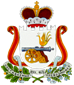 АДМИНИСТРАЦИЯ ИГОРЕВСКОГО СЕЛЬСКОГО ПОСЕЛЕНИЯ ХОЛМ-ЖИРКОВСКОГО РАЙОНА СМОЛЕНСКОЙ ОБЛАСТИП О С Т А Н О В Л Е Н И Еот  31 .01.2019       №  2аОб утверждении долгосрочной муниципальной целевой Программы «Развитие субъектов малого и среднего предпринимательства  в Игоревском сельском поселении Холм-Жирковского района Смоленской области на 2019-2021 годы»	В целях реализации Федерального закона от 24.07.2007 года №209-ФЗ                       «О развитии малого и среднего предпринимательства в Российской Федерации», в соответствии с Федеральным законом от 06.10.2003 года №131-ФЗ «Об общих принципах организации местного самоуправления в Российской Федерации», Администрация Игоревского сельского поселения Холм-Жирковского района Смоленской области ПОСТАНОВЛЯЕТ:  1. Утвердить долгосрочную муниципальную целевую Программу «Развитие субъектов малого и среднего предпринимательства Игоревском сельском поселении Холм-Жирковского района Смоленской области на 2019-2021 годы» (далее   – Программа).2. Контроль за исполнением настоящего постановления оставляю за собой.         3. Настоящее постановление вступает в силу с момента его обнародования.         4. Разместить настоящее постановление на официальном сайте Игоревского                        сельского поселения Холм-Жирковского района Смоленской области.Глава муниципального  образованияИгоревского сельского поселения Холм-Жирковского районаСмоленской области                                                                     Т.А.Семенова                                                                                                           УТВЕРЖДЕНАпостановлением Администрации Игоревского сельского поселения Холм-Жирковского района Смоленской области               от 31 .01.2019 № 2аДолгосрочная муниципальная целевая Программа «Развитие субъектов малого и среднего предпринимательства в Игоревском сельском поселении Холм-Жирковского района Смоленской области на 2019-2021 годы» 2019 годПаспорт долгосрочной муниципальной целевой ПрограммыСодержание проблемы и обоснование необходимости ее решения программно-целевым методом За последние годы малый бизнес завоевал устойчивые позиции в структуре экономики Игоревского сельского поселения Холм-Жирковского района Смоленской области  и играет существенную роль в социальной жизни населения. Малый бизнес оперативно реагирует на изменение коньюктуры рынка, предлагая те товары, которые пользуются спросом населения. Развитие малого бизнеса рассматривается как важный фактор обеспечения занятости населения.	Одним из приоритетных направлений деятельности Администрации Игоревского сельского поселения Холм-Жирковского района Смоленской области является развитие малого предпринимательства как рыночного института, обеспечивающего формирование конкурентной среды, самозанятость населения и стабильность налоговых поступлений.	В настоящее время в Игоревском сельском поселении Холм-Жирковского района Смоленской области зарегистрировано  малых предприятия   и  3 индивидуальных предпринимателя.Число субъектов малого и среднего предпринимательства Игоревского сельского поселения Холм-Жирковского района Смоленской области Однако вклад малого и среднего предпринимательства в экономику поселения еще незначителен и отстает от среднеобластных показателей.	Несмотря на то, что малое предпринимательство в поселении развивается, существуют проблемы, тормозящие развитие малого и среднего предпринимательства, в числе которых:- неустойчивость и незавершенность законодательной базы, регулирующей деятельность малого и среднего предпринимательства;- несовершенная система учета и статистической отчетности по малому предпринимательству, особенно по индивидуальным предпринимателям;- недостаток финансовых ресурсов (собственного капитала и оборотных средств) для модернизации и развития предприятий;- трудности с получением банковского кредита и высокая процентная ставка по кредиту;- недостаточное информационное обеспечение в сфере предпринимательской деятельности.Преодоление существующих препятствий и дальнейшее поступательное развитие малого и среднего предпринимательства Игоревского сельского поселения Холм-Жирковского района Смоленской области возможно только на основе целенаправленной работы на местах по созданию благоприятных условий для его развития путем оказания комплексной и адресной поддержки в различных направлениях.Необходимость решения указанных проблем программно-целевыми методами в форме муниципальной программы установлена Федеральным законом                          «О развитии малого и среднего предпринимательства в Российской Федерации».Долгосрочная муниципальная целевая Программа «Развитие субъектов малого и среднего предпринимательства в Игоревском сельском поселении Холм-Жирковского района Смоленской области  на 2019-2021 годы»  (далее – Программа) разработана  с целью реализации основных положений указанного Федерального закона и направлена на осуществление государственной политики в области развития малого и среднего предпринимательства в муниципальном образовании.Программа включает в себя комплекс мероприятий, направленных на создание благоприятных условий для дальнейшего развития малого и среднего предпринимательства в Игоревском сельском поселении Холм-Жирковского района Смоленской области.2. Цели и задачи и целевые показатели Программы	Целью Программы является содействие развитию малого и среднего предпринимательства в Игоревском сельском поселении Холм-Жирковского района Смоленской области и повышение роли малого предпринимательства в экономике поселения.Для достижения поставленной цели необходимо решить следующие задачи:- совершенствование нормативно-правовой базы в сфере малого и среднего предпринимательства; - предоставление информационной и организационной поддержки субъектам малого и среднего предпринимательства;-  создание положительного имиджа малого предпринимательства;Целевыми показателями Программы являются:- число субъектов малого и среднего предпринимательства на 2 000 человек населения муниципального образования;         - общий объем расходов бюджета муниципального образования на развитие и поддержку малого и среднего предпринимательства – всего;  в расчете на одного жителя муниципального образования;   К числу ожидаемых показателей эффективности реализации Программы  относятся:Кроме улучшения указанных социально-экономических показателей, реализация Программы окажет существенное воздействие на общее экономическое развитие и рост налоговых поступлений в бюджеты всех уровней.3. Перечень программных мероприятий  Перечень программных мероприятий представлен в приложении к Программе. Реализация намеченных мероприятий будет способствовать устойчивому развитию малого и среднего предпринимательства, повышению эффективности функционирования данной сферы.Раздел 4. Обоснование ресурсного обеспечения ПрограммыОбщий объем финансирования Программы составляет   3  тысячи рублей, в том числе по годам:в 2019 году –   ---- тысяч рублейв 2020 году -   1,5  тысяч рублейв 2021 году –  1,5  тысяч рублейНаправлениями финансирования являются:1 Создание положительного имиджа малого предпринимательства – 3 тыс.руб.,в т.ч. по годам:в 2019 году –----   тысяч рублейв 2020 году -  1,5  тысяч рублейв 2021 году – 1,5  тысяч рублейИсточник финансирования Программы – бюджет Игоревского сельского поселения Холм-Жирковского района Смоленской области.Объем финансирования мероприятий Программы подлежит ежегодному уточнению при формировании бюджета муниципального образования Игоревского сельского поселения Холм-Жирковского района Смоленской области на очередной финансовый год.5. Механизм реализации ПрограммыМеханизм реализации целей и задач Программы - это система скоординированных по срокам и объему финансирования ответственными исполнителями мероприятий, обеспечивающих достижение намеченных результатов.Данная Программа утверждается постановлением Администрации Игоревского сельского поселения Холм-Жирковского района Смоленской области.Исполнителями Программы является Администрация Игоревского сельского поселения Холм-Жирковского района Смоленской области. В бюджете Игоревского сельского поселения Холм-Жирковского района Смоленской области на очередной финансовый год предусматривается сумма расходов на выполнение данной Программы.Реализация Программы заключается в выполнении ее мероприятий.Программа считается выполненной и финансирование ее прекращается после выполнения плана программных мероприятий в полном объеме.Администрация Игоревского сельского поселения Холм-Жирковского района Смоленской области организует выполнение Программы.Координация деятельности исполнения Программы осуществляется Главой муниципального образования Игоревского сельского поселения Холм-Жирковского района Смоленской области.Приложение к ПрограммеПеречень мероприятий по реализации ПрограммыНаименование      
ПрограммыРазвитие   субъектов малого и среднего предпринимательства в  Игоревском сельском поселении Холм-Жирковского района Смоленской области на 2016-2018 годы  (далее - Программа)                              Основание
для разработки
ПрограммыФедеральный закон от 24 июля 2007 года № 209-ФЗ                          «О развитии  малого  и среднего предпринимательства в Российской Федерации»; Заказчик ПрограммыАдминистрация Игоревского сельского поселения Холм-Жирковского района Смоленской областиРазработчик       
ПрограммыАдминистрация Игоревского сельского поселения Холм-Жирковского района Смоленской области      Цели изадачи ПрограммыЦель: содействие развитию малого и среднего предпринимательства и повышение  роли  малого предпринимательства в экономике Игоревского сельского поселения Холм-Жирковского района Смоленской области Задачи:    - совершенствование нормативно-правовой базы в сфере малого и среднего предпринимательства;- предоставление   информационной   и    организационной поддержки субъектам малого и среднего   предпринимательства;   - создание положительного имиджа малого предпринимательства                                         Целевые показатели
Программы- число субъектов малого и среднего предпринимательства в расчете на десять тысяч  человек населения Игоревского сельского поселения Холм-Жирковского района Смоленской области - общий объем расходов бюджета муниципального образования на развитие и поддержку малого и среднего предпринимательства – всего;  в расчете на одного жителя муниципального образования   Сроки и этапы реализации Программы2019-2021 годыОбъемы   и источники финансирования ПрограммыОбщий объем финансирования за счет средств бюджета  Игоревского сельского поселения Холм-Жирковского района Смоленской области –    тыс. руб. в т.ч. по годам:2019 г. –   -     тыс.руб.2020 г. –  1,5   тыс. руб.2021 г. –  1,5    тыс. руб.2019 год2020 год2021 год Среднегодовая численность населения, человек 26932438     2588Число субъектов малого и среднего предпринимательства, единиц262626показателиедин.измер.2019г2020г.2021г._________Число субъектов малого и среднего предпринимательства на 2000 человек населения муниципального образованияединиц на 2 000 человек262626Общий объем расходов бюджетаТысяч рублей1,5тыс.руб1,5тыс.рубВ том числе на одного жителя поселениярублей_________№ п/пНаименование мероприятияСрок исполненияИсполнительИсполнительОбъем финансирова-ния, тыс.руб.Объем финансирова-ния, тыс.руб.Источник финансирова-ния1. Совершенствование нормативно-правовой базы в сфере малого и среднего предпринимательства1. Совершенствование нормативно-правовой базы в сфере малого и среднего предпринимательства1. Совершенствование нормативно-правовой базы в сфере малого и среднего предпринимательства1. Совершенствование нормативно-правовой базы в сфере малого и среднего предпринимательства1. Совершенствование нормативно-правовой базы в сфере малого и среднего предпринимательства1. Совершенствование нормативно-правовой базы в сфере малого и среднего предпринимательства1. Совершенствование нормативно-правовой базы в сфере малого и среднего предпринимательства1. Совершенствование нормативно-правовой базы в сфере малого и среднего предпринимательства1.1.Разработка проектов нормативных актов по вопросам малого и среднего предпринимательства поселенияПо мере необходимости Администрация  Игоревского сельского поселения Холм-Жирковского  района Смоленской области Администрация  Игоревского сельского поселения Холм-Жирковского  района Смоленской области Администрация  Игоревского сельского поселения Холм-Жирковского  района Смоленской области 2. Предоставление информационной и организационной поддержки субъектам малого и среднего предпринимательства2. Предоставление информационной и организационной поддержки субъектам малого и среднего предпринимательства2. Предоставление информационной и организационной поддержки субъектам малого и среднего предпринимательства2. Предоставление информационной и организационной поддержки субъектам малого и среднего предпринимательства2. Предоставление информационной и организационной поддержки субъектам малого и среднего предпринимательства2. Предоставление информационной и организационной поддержки субъектам малого и среднего предпринимательства2. Предоставление информационной и организационной поддержки субъектам малого и среднего предпринимательства2. Предоставление информационной и организационной поддержки субъектам малого и среднего предпринимательства2.1.Участие в ежегодном областном конкурсе «Лучший предприниматель года»ежегодноежегодноАдминистрация  Игоревского сельского поселения Холм-Жирковского района Смоленской области1 тыс.руб.1 тыс.руб.1 тыс.руб.1 тыс.руб.местный бюджет местный бюджет местный бюджет 2.2.Организация и проведение работы с обращениями субъектов малого и среднего предпринимательства, поступившими в Администрацию Игоревского сельского поселения Холм-Жирковского района Смоленской области По мере необходимости По мере необходимости Администрация  Игоревского сельского поселения Холм-Жирковского района Смоленской области 2.3.Размещение на официальном сайте Администрации в сети «Интернет» материалов о малом и среднем предпринимательствеПо мере поступления По мере поступления Администрация Игоревского сельского поселения Холм-Жирковского района Смоленской области 2.4.Освещение в СМИ деятельности субъектов малого и среднего предприниматель-стваПо мере поступления По мере поступления Администрация Игоревского сельского поселения Холм-Жирковского района Смоленской области 2.5.Подготовка и проведение «круглых столов», деловых встреч по вопросам развития малого и среднего предприниматель-стваежегодно ежегодно Администрация муниципального образования « Холм-Жирковский район»Смоленской области, 2.6.Участие субъектов малого и среднего предпринимательства в организации ярмарок вакансий по различным направлениям предпринимательской деятельностиежегодно ежегодно Администрация муниципального образования «Холм-Жиковский район»Смоленской области, Совет по малому и среднему предприниматель-ству, Центр занятости населения3.  Создание положительного имиджа малого предпринимательства3.  Создание положительного имиджа малого предпринимательства3.  Создание положительного имиджа малого предпринимательства3.  Создание положительного имиджа малого предпринимательства3.  Создание положительного имиджа малого предпринимательства3.  Создание положительного имиджа малого предпринимательства3.  Создание положительного имиджа малого предпринимательства3.  Создание положительного имиджа малого предпринимательства3.1.публикация информационных материалов по вопросам развития малого предпринимательст-ваПо мере поступления Администрация Игоревского сельского поселения Холм-Жирковского района Смоленской области Администрация Игоревского сельского поселения Холм-Жирковского района Смоленской области 3.2.Оказание помощи субъектам малого и среднего предпринимательства в участии в областных конкурсах по предоставлению субъектам малого и среднего предпринимательства субсидийПо мере поступления Администрация Игоревского сельского поселения Холм-Жирковского района Смоленской областиАдминистрация Игоревского сельского поселения Холм-Жирковского района Смоленской области0,5 тыс.руб.0,5 тыс.руб.0,5 тыс.руб.0,5 тыс.руб.Местный бюджет Местный бюджетМестный бюджетИтого по ПрограммеИтого по ПрограммеИтого по ПрограммеИтого по ПрограммеИтого по Программе3 тыс.руб.3 тыс.руб.